
ПУБЛИЧНОЕ АКЦИОНЕРНОЕ ОБЩЕСТВО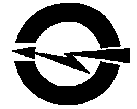 «ВОЛГОГРАДОБЛЭЛЕКТРО»(ПАО ВОЭ) 400075, город Волгоград,  улица Шопена, дом № 13, телефон: 48-14-21, факс: 48-14-22, электронная почта: voe@voel.ru   р/с 40702810601000001087 Южный ф-л ОАО «Промсвязьбанк», к/с 30101810100000000715 БИК 041806715, ИНН 3443029580/344301001, ОГРН 1023402971272Извещение о закупке у единственного источникаСпособ закупкиЗакупка у единственного источникаНаименование, место нахождения, почтовый адрес, адрес электронной почты, номер контактного телефона заказчикаПАО «Волгоградоблэлектро», 400075, Волгоград, ул. Шопена, 13, voe223fz@voel.ru (8442) 56-20-78Предмет договора и объём оказываемых услуг1.1. Подрядчик  обязуется  выполнить  по Техническим  заданиям Заказчика (Приложение № 2) работы по капитальному ремонту асфальтобетонного покрытия 205 м2, в  соответствии с предоставленной Заказчиком   технической   документацией, а Заказчик  обязуется  принять и оплатить работу в срок, установленный настоящим Договором.
       1.2. Работы выполняются Подрядчиком, согласно утвержденному Заказчиком локальному сметному расчету (Приложения № 1.1-1.2 к настоящему договору), при этом работа должна быть выполнена в строгом соответствии с техническим заданием и приложениями к техническому заданию (Приложение № 2 к настоящему договору), при соблюдении последовательности и правильности технологических процессов по каждому виду работ.Место оказания услугВолгоградская областьСведения о начальной (максимальной) цене договора (цене лота)Стоимость работ по Договору составляет 185634,06 (сто восемьдесят пять тысяч шестьсот тридцать четыре) рубля шесть копеек с учётом НДС 18% - 28317,06Срок, место и порядок предоставления документации о закупке, размер, порядок и сроки внесения платы, взимаемой заказчиком за предоставление документации, если такая плата установлена заказчиком, за исключением случаев предоставления документации в форме электронного документаДокументация о закупке не предоставляетсяМесто и дата рассмотрения предложений участников закупки и подведения итогов закупкиПредложения участников закупки не рассматриваются, итоги закупки не подводятся